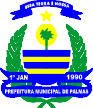 PREFEITURA MUNICIPAL DE PALMASFUNDAÇÃO ESCOLA DE SAÚDE PÚBLICA DE PALMASQuadra 405 Sul, AV. LO-09 Lote 11 - Centro – CEP 77.015-611Telefone:(63) 3212-7164/E-mail: frequencia.fesp@gmail.comDeclaro que estou ciente de que a prestação de informação falsa me sujeitará às sanções penais e administrativas previstas em Lei.Palmas-TO, 	de 	de 	.                                                              ________________________________________________________Assinatura do Servidor/Bolsista..................................................................................................................................................................................................................(	) Favorável	(   ) Desfavorável_______________________________________                Assinatura do Chefe Imediato Responsável _______________________________________________Assinatura do Recursos Humanos da FESP ou da Coordenação do PET/Palmas..................................................................................................................................................................................................................					(     ) Favorável	(    ) Desfavorável                                                          ______________________________________________________Assinatura da Presidente daFundação Escola de Saúde Pública de PalmasANEXO II – TERMO DE SOLICITAÇÃO PARA TRABALHO REMOTOANEXO II – TERMO DE SOLICITAÇÃO PARA TRABALHO REMOTOANEXO II – TERMO DE SOLICITAÇÃO PARA TRABALHO REMOTONOME DO(A) SERVIDOR(A)NOME DO(A) SERVIDOR(A)NOME DO(A) SERVIDOR(A)CARGO/FUNÇÃO:CARGO/FUNÇÃO:MATRÍCULA:LOTAÇÃO (Unidade e Setor):LOTAÇÃO (Unidade e Setor):LOTAÇÃO (Unidade e Setor):Solicito parecer quanto ao trabalho remoto, com base na Instrução Normativa nº 002/2020 e nos documentos anexos (Atestado Médico/Laudo Médico/Termo de Isolamento), em razão de:Solicito parecer quanto ao trabalho remoto, com base na Instrução Normativa nº 002/2020 e nos documentos anexos (Atestado Médico/Laudo Médico/Termo de Isolamento), em razão de:Solicito parecer quanto ao trabalho remoto, com base na Instrução Normativa nº 002/2020 e nos documentos anexos (Atestado Médico/Laudo Médico/Termo de Isolamento), em razão de:   (   	) Agente Público com sessenta anos ou mais;   (   	)  Agente Público imunodeficiente ou com doenças preexistentes crônicas ou graves;   (   	)  Agente Público responsável pelo cuidado de uma ou mais pessoas com suspeita ou confirmação de diagnóstico de infecção por COVID-19, desde que haja coabitação;    (  	)  Agente Público gestante ou lactante;    (  	)  Agente Público que possui filho(s) em idade escolar ou inferior e que necessitem da assistência de um dos pais, enquanto vigorar norma local que suspenda as atividades escolares ou em creche, por motivos de força maior relacionadas ao coronavírus (COVID-19).  (   ) Agente Público que tenha mantido contato com caso confirmado.  (    ) Agente Público que estiver com sintomas gripais, mas não testou positivo.   (   	) Agente Público com sessenta anos ou mais;   (   	)  Agente Público imunodeficiente ou com doenças preexistentes crônicas ou graves;   (   	)  Agente Público responsável pelo cuidado de uma ou mais pessoas com suspeita ou confirmação de diagnóstico de infecção por COVID-19, desde que haja coabitação;    (  	)  Agente Público gestante ou lactante;    (  	)  Agente Público que possui filho(s) em idade escolar ou inferior e que necessitem da assistência de um dos pais, enquanto vigorar norma local que suspenda as atividades escolares ou em creche, por motivos de força maior relacionadas ao coronavírus (COVID-19).  (   ) Agente Público que tenha mantido contato com caso confirmado.  (    ) Agente Público que estiver com sintomas gripais, mas não testou positivo.   (   	) Agente Público com sessenta anos ou mais;   (   	)  Agente Público imunodeficiente ou com doenças preexistentes crônicas ou graves;   (   	)  Agente Público responsável pelo cuidado de uma ou mais pessoas com suspeita ou confirmação de diagnóstico de infecção por COVID-19, desde que haja coabitação;    (  	)  Agente Público gestante ou lactante;    (  	)  Agente Público que possui filho(s) em idade escolar ou inferior e que necessitem da assistência de um dos pais, enquanto vigorar norma local que suspenda as atividades escolares ou em creche, por motivos de força maior relacionadas ao coronavírus (COVID-19).  (   ) Agente Público que tenha mantido contato com caso confirmado.  (    ) Agente Público que estiver com sintomas gripais, mas não testou positivo.Dados do cônjugeDados do(a) filho(a)Dados do(a) filho(a)Nome:Nome:Nome:CPF:Idade:Idade:Empregado: (	) Sim (	) NãoEscola: (	) Pública (	) PrivadaEscola: (	) Pública (	) Privada